ДРУШТВО ПЕДАГОГА ТЕХНИЧКЕ КУЛТУРЕ СРБИЈЕТехничко и информатичко образовањеРЕПУБЛИЧКО ТАКМИЧЕЊЕ УЧЕНИКА ОСНОВНИХ ШКОЛАДРУШТВО ПЕДАГОГА ТЕХНИЧКЕ КУЛТУРЕ СРБИЈЕТехничко и информатичко образовањеРЕПУБЛИЧКО ТАКМИЧЕЊЕ УЧЕНИКА ОСНОВНИХ ШКОЛАШифра ученикаДРУШТВО ПЕДАГОГА ТЕХНИЧКЕ КУЛТУРЕ СРБИЈЕТехничко и информатичко образовањеРЕПУБЛИЧКО ТАКМИЧЕЊЕ УЧЕНИКА ОСНОВНИХ ШКОЛАДРУШТВО ПЕДАГОГА ТЕХНИЧКЕ КУЛТУРЕ СРБИЈЕТехничко и информатичко образовањеРЕПУБЛИЧКО ТАКМИЧЕЊЕ УЧЕНИКА ОСНОВНИХ ШКОЛАБодова:Т Е С Т        8. разред06/07. мај 2017.Ред.бр.ПитањеБројбодова1.Повежи појмове опција електронске поште са одговарајућим функцијама.    1. Send                         _____ додатак (документ, слика…) који се прикључује поруци    2. Reply                        _____ брисање поруке    3. Forvard                    _____ пошаљи поруку    4. Print                         _____  штампање поруке    5. Delete                       _____ проследи даље поруку    6. Attach                       _____ одговор на поруку22.PVC изолација проводника је обојена различитим бојама. Повежи појмове уписивањем одговарајућег слова на назначеним цртицама:     а) фаза                      _____  жуто-зелени проводник     б) нула                     _____  црни проводник     в) уземљење            _____  светлоплави проводник23.Елементи електричне инсталације који штите потрошаче од кратког споја и преоптерећења зову се __________________________________.24.На основу једнополне шеме струјног кола две сијалице са серијским прекидачем, нацртај двополну шему.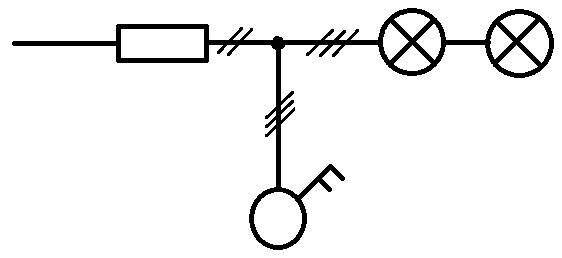 45.На приказаној слици хидроелектране означени су најважнији делови. Напиши њихове називе. 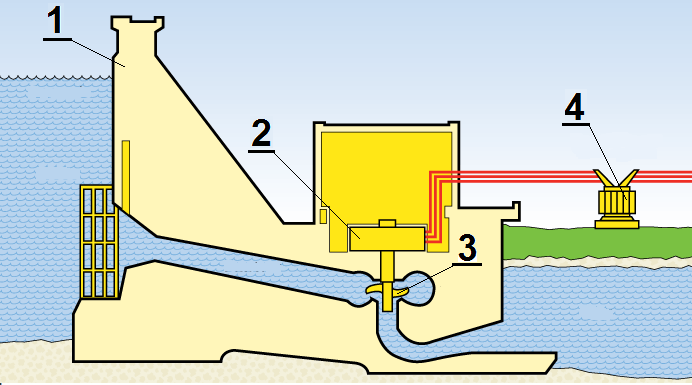  1. ________________________________ 2. ________________________________ 3. ________________________________ 4. ________________________________46.Код термоелектрана генератор покреће:      а) водна турбина      б) гасна турбина      в) парна турбина 27.Поред слике трансформатора напиши његове главне делове: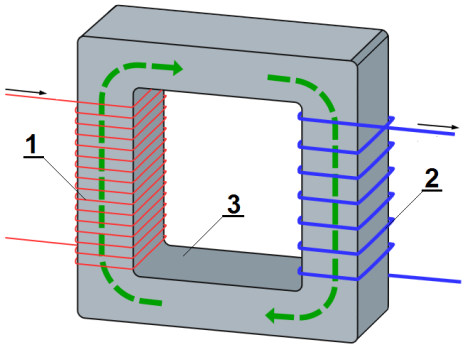     1. __________________________________    2. __________________________________    3. __________________________________38.Код електротермичких уређаја грејач (грејна жица) се израђује од:а) легура хрома, никла и гвожђа позната под називом ____________________________ б) легура хрома, алуминијума и гвожђа позната под називом ______________________29.Утврди који су од наведених исказа тачни (Т) односно нетачни (Н).                  /Заокружи одговарајуће слово после сваког исказа/а) грејач веће снаге захтева и већи попречни пресек грејне жице                   Т          Нб) по правилу, електротермички уређаји се обавезно прикључују     у прикључницу са уземљењем (шуко  прикључница)                                   Т          Нв) електрични штедњаци се могу прикључивати на монофазни или    на трофазни напон                                                                                              Т          Н310.Аутоматско прекидање и успостављање струјног кола код пегле врши терморегулатор који ради на принципу ___________________________________________211.Поред слике напиши облике језгара код електромагнета.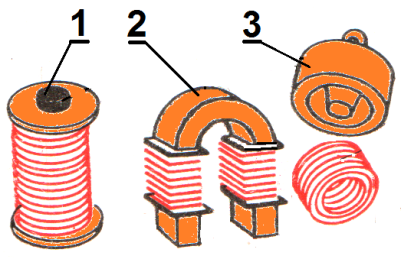    1. _______________________________   2. _______________________________   3. _______________________________312.Електрично звоно на слици има:                  а) два струјна кола      б) три струјна кола      в) једно струјно коло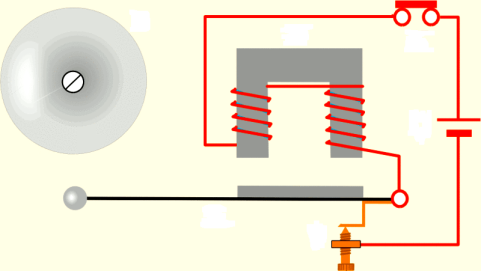 213.Уређај приказан на слици који ради на принципу електромагнета, а може управљати другим удаљеним уређајима, зове се ________________________________________________.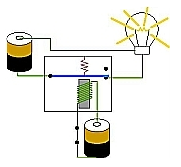 214.Генератори су електричне машине код којих се __________________________ енергија претвара у _________________________  енергију.215.Поред слике електромотора напиши његове главне делове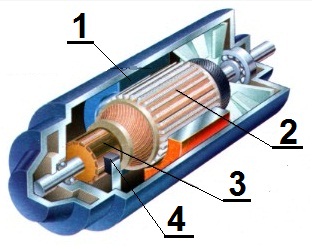      1. __________________________________    2. _____________________________    3. _____________________________    4. _____________________________416.Део веш-машине који аутоматским укључивањем и искључивањем појединих склопова управља радом машине зове се ___________________________________.217.Акумулатор код аутомобила претвара ________________________________ енергију у_________________________  и има напон ______V.318.Уређај у аутомобилу, који услед индукције ствара у свом секундарном намотају струју високог напона (око 15.000V) зове се _________________________________________.219.Набројане електронске елементе сврстај у одговарајуће групе: отпорници, интегрисана кола, кондензатори, индукциони калемови, трансформатори, транзистори, фотоелементи, диоде.активни електронски елементи                         пасивни електронски елементи________________________________                _______________________________________________________________                _______________________________________________________________                _______________________________________________________________                _______________________________220.На линијама испред наведених меморија напиши број одговарајуће групе меморија.                                                                          _____ RAM меморија                       1. спољашња меморија            _____ дискови (CD, DVD)                       2. унутрашња меморија           _____ ROM меморија                                                                          _____ USB - флеш-меморија                                                                          _____ кеш-меморија2Техничко и информатичко образовањеРЕПУБЛИЧКО ТАКМИЧЕЊЕ УЧЕНИКА ОСНОВНИХ ШКОЛА – 06/07. мај 2017.КЉУЧ – 8 разредТехничко и информатичко образовањеРЕПУБЛИЧКО ТАКМИЧЕЊЕ УЧЕНИКА ОСНОВНИХ ШКОЛА – 06/07. мај 2017.КЉУЧ – 8 разредБројпит.Одговор1.Одозго на доле: 6, 5, 1, 4, 3, 2.2.а) црни проводник, б) светлоплави проводник, в) жуто-зелени проводник3.Осигурачи 4.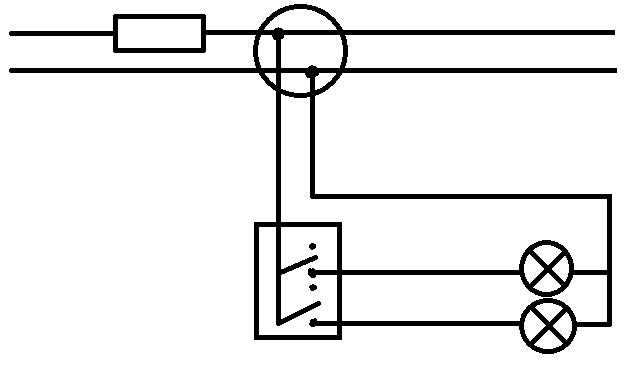 5.1. брана, 2. генератор, 3. турбина (хидраулична), 4. трансформатор6.в) парна турбина7.1. примарни намотај (калем), 2. секундарни намотај (калем), 3. језгро8.а) хрома, никла и гвожђа - цекас, б) хрома, алуминијума и гвожђа – кантал9.а) – Т, б) – Т, в) – Т.    За сваки тачан одговор по 1 бод, укупно 3 бода.10.Биметалне траке11.1. шипке, 2. потковице, 3. звона.   За сваки тачан одговор по 1 бод, укупно 3 бода.12.в) једно струјно коло13.Електромагнетни релеј14.Механичка енергија претвара у електричну15.1. статор, 2. ротор, 3. колектор, 4. угљене четкице (дирке).За сваки тачан одговор по 1 бод, укупно 4 бода.16.Програматор 17.Хемијску енергију у електричну, 12V. 18.Индукциони калем (бобина)19.Активни електронски елементи: интегрисана кола, транзистори, фотоелементи, диоде. Пасивни електронски елементи: отпорници, кондензатори, индукциони калемови, трансформатори20.Спољашње меморије: дискови (CD, DVD), USB - флеш-меморија. Унутрашње меморије: RAM меморија, ROM меморија, кеш-меморија